SECTION 27 41 16 INTEGRATED AUDIO-VIDEO SYSTEMS AND EQUIPMENT GUIDE SPECIFICATIONSpecifier: The Specifier/Design Professional is responsible for the accuracy of all project specifications, including system application and coordination with related sections.  This guide specification is provided as a convenience and requires editing to match actual project requirements.  CRESTRON ELECTRONICS, INC. SHALL NOT BE LIABLE FOR ANY DAMAGES ARISING OUT OF THE USE OF ANY OF ITS GUIDE SPECIFICATIONS.  For Crestron design assistance and design review please contact Sales Support Services Department at   800.237.2041 or techsales@crestron.com.Specifier:  Please see PART 4 for a listing of products specified in this Guide Specification.Table of Contents1	GENERAL	32	PRODUCTS	32.1	Large Room Unified Communications Conference Solution	32.1.1	Basis of Design	32.1.2	Device Definition	32.1.3	Device Architecture	42.1.4	Functions	42.1.5	Connectors	62.1.6	Power	72.1.7	Controls and Indicators	72.2	Large Room Unified Communications Conference Solution	72.2.1	Basis of Design	82.2.2	Device Definition	82.2.3	Device Architecture	92.2.4	Functions	92.2.5	Connectors	112.2.6	Power	122.2.7	Controls and Indicators	123	EXECUTION	124	APPENDICES	124.1	SPECIFIED PRODUCTS	124.1.1	Crestron UC-B70-A-Z	124.1.2	Crestron UC-B70-A-Z-I	124.2	Input / Output Connection Diagrams	124.2.1	UC-SB2-CAM-A-Z	13GENERALNOT USED in this Guide Specification.  Specifier shall Specify PART 1 administrative and procedural requirements as needed.PRODUCTSLarge Room Unified Communications Conference SolutionSpecifier Note:The Crestron® Flex UC-B70-A-Z tabletop conferencing system provides a medium to large room video conference solution for use with Zoom Rooms® software. It features a 10.1 in. tabletop touch screen, Crestron Videobar 70 with intelligent high-definition video and audio, a PoE injector, and cables.Basis of DesignCrestron UC-B70-A-ZCrestron TS-1070-B-SCrestron UC-SB2-CAM-A-ZCrestron PWE-4803RUDevice DefinitionLarge room Unified Communications conference solution with the following:Solution consists of the following components by same manufacturer:Tabletop touch screenPlease refer to touch screen specification guide documents by same manufacturer for detailsIntelligent video sound barPower over Ethernet (PoE) InjectorPlease refer to device specification guide document by same manufacturer for detailsIntelligent video sound bar shall have the following characteristics:Four (4) cameras that track all occupants in roomAI enhanced video content10 W dual speakersAcoustic echo cancellationDynamic noise suppressionTwenty-four (24) microphone array with beam formingAndroid™ OS with QCS8250 chipsetWall bracket includedSupport for proprietary remote configuration and monitoring software by same manufacturerSupport for Zoom Device Management softwareDevice ArchitectureSpecifier Note:This section outlines characteristics of intelligent video sound bar; please refer to device specification guide documents by same manufacturer for characteristics on tabletop touch panel and PoE InjectorConstructionPlastic, smooth black finishRear air ventsIntegrated mounting bracketMounting: Wall mount using integrated mounting bracketDimensionsHeight: 4.33 in. (110 mm), 6.38 in. (162 mm) with bracketLength: 38.58 in. (980 mm)Depth: 3.77 in. (96 mm), 4 in. (101 mm) with bracketWeight: 13.2 lb. (6 kg)Environmental Operating ConditionsTemperature: 32° to 104° F (0° to 40° C)FunctionsSpecifier Note:This section outlines characteristics of intelligent video sound bar; please refer to device specification guide documents by same manufacturer for characteristics on tabletop touch panel and PoE InjectorVideoCamera ConfigurationOne (1) Main cameraOne (1) Left and One (1) right sub cameraOne (1) center sub camera with 14° overlapMain Camera Optics: 20 megapixels, 1” sensorCamera Field of ViewMain camera: 84.2° horizontal, 53.5° verticalLeft and right sub camera: 41° horizontal, 21° verticalCenter sub camera: 41° horizontal, 21° verticalCamera ResolutionMain camera: 5472 x 3072Left and right sub camera: 2976 x 1944Center sub camera: 3648 x 1944Autozoom: 8.5x digital zoomCamera Shutter: Mechanical, electronically controlledVideo Input Signal Type: HDMIVideo Output Signal Type: HDMIVideo Content Protection: HDCP 1.4 and HDCP 2.2Display Output: Up to three displays supportedDisplay Output Resolution: Two (2) 4K and one (1) 1080pAudioSpeakers: Two (2) 10-watt speakers, stereoMicrophone: Twenty-four (24) Mic linear arraySpecifier Note:Microphone pickup range may vary in rooms with highly reflective infrastructure (e.g., glass walls, metal furniture, open ceilings, etc.) or above average ambient noise.Audio DSPAcoustic echo cancellationDereverberationAutomatic gain controlDynamic noise suppressionAdaptive beamformingSpeaker volume controlSpeaker EQ and limiting (fixed)Audio Input Signal TypeHDMI: Two-channel LPCMMiscellaneousOperating System: Android OS running on the QCS8250 chipsetMemory: LPDDR5 12 GB; UFS 128 GBConnectivity: 100/1000 Mbps Ethernet connectivityUC Client: Zoom Rooms softwareManagement client: Proprietary cloud-based management service by same manufacturerContent Ingest: HDMI input on device or direct sharing via Zoom softwareConnectorsSpecifier Note:This section outlines characteristics of intelligent video sound bar; please refer to device specification guide documents by same manufacturer for characteristics on tabletop touch panel and PoE InjectorHDMIInput: Two (2) HDMI in, input 1 reserved for future useOutput: Three (3) HDMI out3.5 mm Line in (reserved for future use) / Line outOne (1) Audio in / one (1) Audio outLAN: Two (2) 8-pin RJ45 connectorsUSB A: Two (2) USB 3.0 Type A connectorsUSB C: Two (2) USB 3.1 Type-C connectors (reserved for future use)PowerSpecifier Note:This section outlines characteristics of intelligent video sound bar; please refer to device specification guide documents by same manufacturer for characteristics on tabletop touch panel and PoE InjectorInput Power: 19 VDC via external 100-240 VAC, 50/60 Hz power pack (included)Controls and IndicatorsSpecifier Note:This section outlines characteristics of intelligent video sound bar; please refer to device specification guide documents by same manufacturer for characteristics on tabletop touch panel and PoE InjectorIndicatorsLED IndicatorsGreen indicates call is in progressRed indicates call is mutedLarge Room Unified Communications Conference SolutionSpecifier Note:The Crestron® Flex UC-B70-A-Z-I tabletop conferencing system provides a medium to large room video conference solution for use with Zoom Rooms® software. It features a 10.1 in. tabletop touch screen, Crestron Videobar 70 with intelligent high-definition video and audio, a PoE injector, and cables.Basis of DesignCrestron UC-B70-A-Z-ICrestron TS-1070-B-SCrestron UC-SB2-CAM-A-Z-ICrestron PWE-4803RUDevice DefinitionLarge room Unified Communications conference solution with the following:Solution consists of the following components by same manufacturer:Tabletop touch screenPlease refer to touch screen specification guide documents by same manufacturer for detailsIntelligent video sound barPower over Ethernet (PoE) InjectorPlease refer to device specification guide document by same manufacturer for detailsIntelligent video sound bar shall have the following characteristics:Four (4) cameras that track all occupants in roomAI enhanced video content10 W dual speakersAcoustic echo cancellationDynamic noise suppressionTwenty-four (24) microphone array with beam formingAndroid™ OS with QCS8250 chipsetWall bracket includedSupport for proprietary remote configuration and monitoring software by same manufacturerSupport for Zoom Device Management softwareDevice ArchitectureSpecifier Note:This section outlines characteristics of intelligent video sound bar; please refer to device specification guide documents by same manufacturer for characteristics on tabletop touch panel and PoE InjectorConstructionPlastic, smooth black finishRear air ventsIntegrated mounting bracketMounting: Wall mount using integrated mounting bracketDimensionsHeight: 4.33 in. (110 mm), 6.38 in. (162 mm) with bracketLength: 38.58 in. (980 mm)Depth: 3.77 in. (96 mm), 4 in. (101 mm) with bracketWeight: 13.2 lb. (6 kg)Environmental Operating ConditionsTemperature: 32° to 104° F (0° to 40° C)FunctionsSpecifier Note:This section outlines characteristics of intelligent video sound bar; please refer to device specification guide documents by same manufacturer for characteristics on tabletop touch panel and PoE InjectorVideoCamera ConfigurationOne (1) Main cameraOne (1) Left and One (1) right sub cameraOne (1) center sub camera with 14° overlapMain Camera Optics: 20 megapixels, 1” sensorCamera Field of ViewMain camera: 84.2° horizontal, 53.5° verticalLeft and right sub camera: 41° horizontal, 21° verticalCenter sub camera: 41° horizontal, 21° verticalCamera ResolutionMain camera: 5472 x 3072Left and right sub camera: 2976 x 1944Center sub camera: 3648 x 1944Autozoom: 8.5x digital zoomCamera Shutter: Mechanical, electronically controlledVideo Input Signal Type: HDMIVideo Output Signal Type: HDMIVideo Content Protection: HDCP 1.4 and HDCP 2.2Display Output: Up to three displays supportedDisplay Output Resolution: Two (2) 4K and one (1) 1080pAudioSpeakers: Two (2) 10-watt speakers, stereoMicrophone: Twenty-four (24) Mic linear arraySpecifier Note:Microphone pickup range may vary in rooms with highly reflective infrastructure (e.g., glass walls, metal furniture, open ceilings, etc.) or above average ambient noise.Audio DSPAcoustic echo cancellationDereverberationAutomatic gain controlDynamic noise suppressionAdaptive beamformingSpeaker volume controlSpeaker EQ and limiting (fixed)Audio Input Signal TypeHDMI: Two-channel LPCMMiscellaneousOperating System: Android OS running on the QCS8250 chipsetMemory: LPDDR5 12 GB; UFS 128 GBConnectivity: 100/1000 Mbps Ethernet connectivityUC Client: Zoom Rooms softwareManagement client: Proprietary cloud-based management service by same manufacturerContent Ingest: HDMI input on device or direct sharing via Zoom softwareConnectorsSpecifier Note:This section outlines characteristics of intelligent video sound bar; please refer to device specification guide documents by same manufacturer for characteristics on tabletop touch panel and PoE InjectorHDMIInput: Two (2) HDMI in, input 1 reserved for future useOutput: Three (3) HDMI out3.5 mm Line in (reserved for future use) / Line outOne (1) Audio in / one (1) Audio outLAN: Two (2) 8-pin RJ45 connectorsUSB A: Two (2) USB 3.0 Type A connectorsUSB C: Two (2) USB 3.1 Type-C connectors (reserved for future use)PowerSpecifier Note:This section outlines characteristics of intelligent video sound bar; please refer to device specification guide documents by same manufacturer for characteristics on tabletop touch panel and PoE InjectorInput Power: 19 VDC via external 100-240 VAC, 50/60 Hz power pack (included)Controls and IndicatorsSpecifier Note:This section outlines characteristics of intelligent video sound bar; please refer to device specification guide documents by same manufacturer for characteristics on tabletop touch panel and PoE InjectorIndicatorsLED IndicatorsGreen indicates call is in progressRed indicates call is mutedEXECUTIONNOT USED in this Guide Specification.  Specifier shall Specify PART 3 On-Site work as needed.  APPENDICESSPECIFIED PRODUCTSSpecifier Note: This Article includes Crestron products specified in this Guide Specification document.  This Article is for reference only and should not be required in actual project manual unless included in an overall system equipment list.  Crestron UC-B70-A-ZCrestron UC-B70-A-Z-IInput / Output Connection DiagramsUC-SB2-CAM-A-Z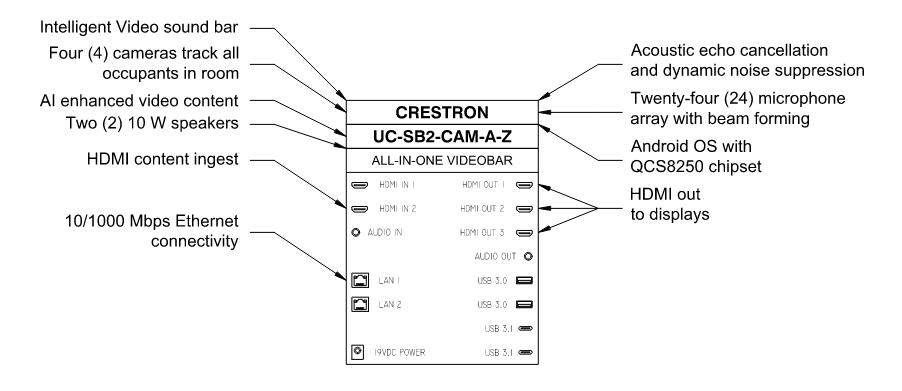 Specifier Note: UC-SB2-CAM-A-Z-I features identical input/output connection diagram to UC-SB2-CAM-A-Z.  